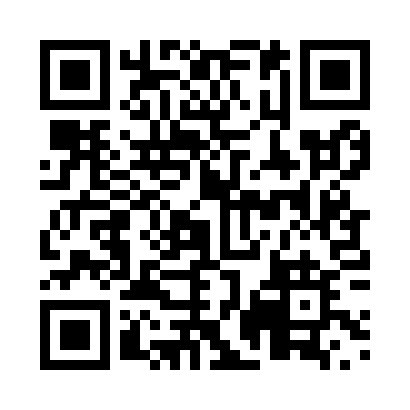 Prayer times for Redickville, Ontario, CanadaMon 1 Jul 2024 - Wed 31 Jul 2024High Latitude Method: Angle Based RulePrayer Calculation Method: Islamic Society of North AmericaAsar Calculation Method: HanafiPrayer times provided by https://www.salahtimes.comDateDayFajrSunriseDhuhrAsrMaghribIsha1Mon3:505:411:256:459:0811:002Tue3:515:421:256:459:0810:593Wed3:525:431:256:459:0810:594Thu3:535:431:256:459:0710:585Fri3:545:441:266:459:0710:576Sat3:555:451:266:459:0710:567Sun3:565:451:266:459:0610:568Mon3:575:461:266:459:0610:559Tue3:585:471:266:449:0510:5410Wed3:595:481:266:449:0510:5311Thu4:005:481:276:449:0410:5212Fri4:025:491:276:449:0410:5113Sat4:035:501:276:439:0310:5014Sun4:045:511:276:439:0210:4915Mon4:065:521:276:439:0210:4716Tue4:075:531:276:429:0110:4617Wed4:095:541:276:429:0010:4518Thu4:105:551:276:428:5910:4419Fri4:125:561:276:418:5810:4220Sat4:135:571:276:418:5810:4121Sun4:155:581:276:408:5710:3922Mon4:165:591:276:408:5610:3823Tue4:186:001:276:398:5510:3624Wed4:196:011:276:398:5410:3525Thu4:216:021:276:388:5310:3326Fri4:226:031:276:378:5210:3227Sat4:246:041:276:378:5110:3028Sun4:266:051:276:368:4910:2829Mon4:276:061:276:358:4810:2730Tue4:296:071:276:358:4710:2531Wed4:306:081:276:348:4610:23